Стол обеденный пластикСтол обеденный ЛДСП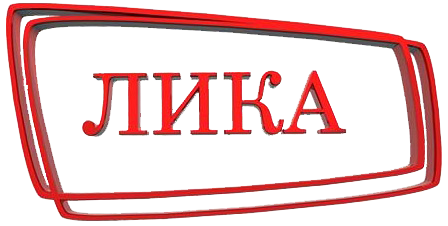 Опора П-образная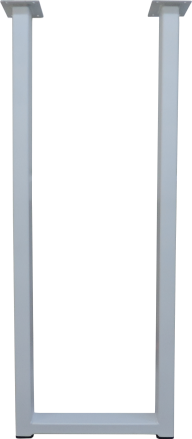 2100 РУБ2000 РУБ1200 РУБ1320 РУБ1510 РУБ1300 РУБ1200 РУБ650 РУБ2480 РУБ2260 РУБ1420 РУБ1540 РУБ1790 РУБ1540 РУБ1420 РУБ770 РУБ1100*400 (труба 60*30)1100*300 (труба 60*30)725*500 (труба 60*30)825*500 (труба 60*30)1100*500 (труба 40*25)825*500 (труба 40*25)725*500 (труба 40*25)400*300 (труба 40*25)Стол “Поворотно-раскладной” (с прямыми углами)Каркас краска: белый, черный, хром3100 РУБ3800 РУБЛДСП KronospanЦвета: белый, дуб молочный, дуб сонома светлый, венге цаво, ясень шимо светлый и ясень шимо темный.В сложенном состоянии600*900*760В разложенном состоянии900*1200*760Стол “Поворотно-раскладной” (с прямыми углами)Каркас краска: белый, черный, хром3600 РУБ4300 РУБЛДСП KronospanЦвета: бетонный камень, железный камень, угольный камень, шелковый камень, дуб крафт золотой, дуб крафт белый.В сложенном состоянии600*900*760В разложенном состоянии900*1200*760Стол обеденный «Лайт»1600 РУБ1900 РУБЛДСП KronospanЦвета: белый, дуб молочный, дуб сонома светлый, венге цаво, ясень шимо светлый и ясень шимо темный.Стол обеденный «Лайт»1800 РУБ2100 РУБЛДСП KronospanЦвета: бетонный камень, железный камень, угольный камень, шелковый камень, дуб крафт золотой, дуб крафт белый.Стол складной с ящикомКаркас краска – хром, черный, белый.3200 РУБ4000 РУБЛДСП KronospanЦвета: белый, дуб молочный, дуб сонома светлый, венге цаво, ясень шимо светлый и ясень шимо темный.В сложенном состоянии600*670*760В разложенном состоянии1200*670*760Стол складной с ящикомКаркас краска – хром, черный, белый.4200 РУБПод заказ5100 РУБПод заказЛДСП KronospanЦвета: бетонный камень, железный камень, угольный камень, шелковый камень, дуб крафт золотой, дуб крафт белый.В сложенном состоянии600*670*760В разложенном состоянии1200*670*760Столешница (цвет)ОптРозницаРисунокПодстолье паук хромСтолешница с прямыми углами (минус 300 руб.)Столешница 25 мм 1200*750 ммМрамор белый матовый, королевский опал матовыйГлянец + 300 руб.Андромеда белая глянец, андромеда черная глянец + 500 руб.Столешница с закругленными углами4250 руб.5100 руб.Подстолье Опора №2 (белый, черный, хром)Столешница с прямыми углами (минус 300 руб.)Столешница 25 мм 1200*750 ммМрамор белый матовый, королевский опал матовыйГлянец + 300 руб.Андромеда белая глянец, андромеда черная глянец + 500 руб.Столешница с закругленными углами4250 руб.5100 руб.Подстолье Подстолье (царговый пояс)D40 мм, 40*40 мм (белый, черный, хром)Столешница с прямыми углами (минус 300 руб.)Столешница 25 мм 1200*750 ммМрамор белый матовый, королевский опал матовыйГлянец + 300 руб.Андромеда белая глянец, андромеда черная глянец + 500 руб.Столешница с закругленными углами4350 руб.5200 руб.Подстолье изогнутое хром (царговый пояс)Столешница с прямыми углами (минус 300 руб.)Столешница 25 мм 1200*750 ммМрамор белый матовый, королевский опал матовыйГлянец + 300 руб.Андромеда белая глянец, андромеда черная глянец + 500 руб.Столешница с закругленными углами5550 руб.6650 руб.Царговый пояс с ящиком (белый, венге цаво) + 800 руб.900*500 ммЦарговый пояс с ящиком (белый, венге цаво) + 800 руб.900*500 ммЦарговый пояс с ящиком (белый, венге цаво) + 800 руб.900*500 ммЦарговый пояс с ящиком (белый, венге цаво) + 800 руб.900*500 ммПодстольеСтолешница (цвет)ОптРозницаРисунокПодстолье паук хромСтолешница с прямыми углами (минус 100 руб.)Столешница 16 мм 1380*670 ммЛДСП (белый матовый, венге цаво, ясень шимо светлый, ясень шимо тёмный, дуб сонома светлый)ЛДСП (угольный камень, шёлковый камень, железный камень, бетонный камень, дуб крафт белый, дуб крафт золотой) + 300 руб.Столешница с закругленными углами2800 руб.3400 руб.Подстолье Опора №2 (белый, черный, хром)Столешница с прямыми углами (минус 100 руб.)Столешница 16 мм 1380*670 ммЛДСП (белый матовый, венге цаво, ясень шимо светлый, ясень шимо тёмный, дуб сонома светлый)ЛДСП (угольный камень, шёлковый камень, железный камень, бетонный камень, дуб крафт белый, дуб крафт золотой) + 300 руб.Столешница с закругленными углами2800 руб.3400 руб.Подстолье (царговый пояс)D40 мм, 40*40 мм (белый, черный, хром)Столешница с прямыми углами (минус 100 руб.)Столешница 16 мм 1380*670 ммЛДСП (белый матовый, венге цаво, ясень шимо светлый, ясень шимо тёмный, дуб сонома светлый)ЛДСП (угольный камень, шёлковый камень, железный камень, бетонный камень, дуб крафт белый, дуб крафт золотой) + 300 руб.Столешница с закругленными углами3000 руб.3600 руб.Подстолье изогнутое хром (царговый пояс)Столешница с прямыми углами (минус 100 руб.)Столешница 16 мм 1380*670 ммЛДСП (белый матовый, венге цаво, ясень шимо светлый, ясень шимо тёмный, дуб сонома светлый)ЛДСП (угольный камень, шёлковый камень, железный камень, бетонный камень, дуб крафт белый, дуб крафт золотой) + 300 руб.Столешница с закругленными углами4200 руб.5100 руб.Царговый пояс с ящиком (белый, венге цаво) + 800 руб.900*500 ммЦарговый пояс с ящиком (белый, венге цаво) + 800 руб.900*500 ммЦарговый пояс с ящиком (белый, венге цаво) + 800 руб.900*500 ммЦарговый пояс с ящиком (белый, венге цаво) + 800 руб.900*500 мм